RAPORT PRIVIND SITUAŢIA HIDROMETEOROLOGICĂ ŞI A CALITĂŢII MEDIULUIîn intervalul 02.03.2018, ora 8.00 – 03.03.2018, ora 8.00I.	SITUAŢIA HIDROMETEOROLOGICĂ1. Situaţia şi prognoza hidro pe râurile interioare şi Dunăre din 03.03.2018, ora 7.00RÂURIDebitele au fost relativ staţionare.Formaţiunile de gheaţă (gheaţă la maluri, nǎboi, pod de gheaţă) prezente pe majoritatea râurilor (cu excepția unor râuri din Crișana și Banat) au fost în uşoară restrângere şi diminuare.Creşteri de niveluri şi debite ca urmare a efectului combinat al precipitaţiilor căzute, cedării apei din stratul de zăpadă şi propagării, s-au înregistrat pe unele râuri mici din bazinul superior al Timişului şi din bazinul mijlociu al Crişului Negru.Debitele se situează, în general, la valori cuprinse între 30-90% din mediile multianuale lunare, mai mari (în jurul și peste normalele lunare) pe râurile din bazinele hidrografice: Vedea, Prahova, bazinele superioare ale Vișeului și Izei, bazinele inferioare ale Argeșului și Ialomiţei și râurile din Dobrogea.Nivelurile pe râuri la staţiile hidrometrice se situează sub COTELE DE ATENŢIE.Debitele vor fi relativ staţionare.Sunt posibile creşteri de niveluri şi debite pe râurile din zonele de deal şi de munte din Banat, Oltenia şi Muntenia, ca urmare a efectului combinat al precipitaţiilor prognozate, cedării apei din stratul de zăpadă, propagării şi evoluţiei formaţiunilor de gheaţă.Formaţiunile de gheaţă (gheaţă la maluri, nǎboi, pod de gheaţă) prezente pe majoritatea râurilor (cu excepția unor râuri din Crișana și Banat) vor fi în uşoară restrângere şi diminuare.Nivelurile pe râuri la staţiile hidrometrice se vor situa sub COTELE DE ATENŢIE.	DUNĂREDebitul la intrarea în ţară (secţiunea Baziaş) în intervalul 02.03.2018 – 03.03.2018 a fost în scădere, având  valoarea de 5600 m3/s,  sub media  multianuală  a  lunii  martie  (6700 m3/s).În aval de Porţile de Fier debitele au fost în scădere.Debitul la intrarea în ţară (secţiunea Baziaş) va fi în scădere (5500 m3/s).	În aval de Porţile de Fier debitele vor fi în scădere. 2. Situaţia meteorologică în intervalul 02.03.2018, ora 8.00 – 03.03.2018, ora 6.00ÎN ŢARĂVremea a continuat să se încălzească, local chiar apreciabil, cu toate acestea valorile termice au fost mult mai scăzute decât în mod obișnuit la începutul lunii martie în aproape toată țara, abaterile față de mediile climatologice ale perioadei fiind chiar și de 10...13 grade. Astfel, temperaturile maxime s-au încadrat între -10 grade la Suceava, Darabani și Cotnari și 7 grade la Oravița. Cerul a fost mai mult noros și s-au semnalat precipitații în toate regiunile. În zona montană au predominat ninsorile, izolat moderate cantitativ, în Maramureș a nins, iar în Banat, Crișana și Transilvania au fost precipitații mixte; în Oltenia, Muntenia și Dobrogea, la începutul intervalului, au fost ninsori și lapoviță, apoi mai ales ploi, iar în Moldova, temporar, a nins slab. Au fost depuneri de polei mai frecvente în sudul țării și pe spații restrânse în rest, fiind confirmate la stațiile meteo din județele Mehedinți, Gorj, Dolj, Olt, Vâlcea, Teleorman, Giurgiu, Dâmbovița, Prahova, Argeș, Ilfov, Călărași, Caraș Severin, Timiș, Bihor, Alba, Hunedoara, Cluj, Mureș. Vântul a suflat slab și moderat, cu intensificări pe crestele montane, unde vitezele au depășit 70 km/h și a fost transport de zăpadă, dar pe spații mici și în sudul Banatului. Era strat de zăpadă în cea mai mare parte a teritoriului și măsura -în platformele stațiilor meteorologice- până la 198 cm în Munţii Făgăraş, la peste 2000 m altitudine, până la 50 cm în Dobrogea, până la 41 cm în Oltenia, până la 32...35 cm în Muntenia, Moldova și Transilvania, până în jurul a 15...16 cm în Crișana și în Banat, până la 7 cm în Maramureș. Din datele primite din reţeaua meteo naţională, în locaţiile staţiilor meteorologice există troiene ce măsurau între 50 și 120 cm în județele Teleorman, Călăraşi, Ialomiţa, Brăila, Constanţa și Tulcea. La ora 06.00 se înregistrau valori termice între -11 grade la Rădăuți și 4 grade la Mangalia. Spre dimineață, în Dobrogea pe spații mici s-a semnalat ceață.   Observație: începând de ieri, de la ora 06.00, au fost în vigoare 38 atenționări cod galben privind fenomene meteorologice periculoase imediate, 15 emise de CNPM București, pentru Muntenia, câte 9 de SRPV Craiova, respectiv SRPV Timișoara, 3 la SRPV Sibiu și câte 1 la SRPV Cluj , respectiv Constanța. LA BUCUREŞTIDeși temperatura aerului a continuat să crească apreciabil, vremea s-a menținut mult mai rece decât ar fi normal în această perioadă din an. Temperatura maximă a fost de 0 grade la Afumați și Băneasa și 2 grade la Filaret, iar la ora 06.00 se înregistra -1 grad la toate stațiile meteo. Cerul a fost mai mult noros, iar în orele serii și în a doua parte a nopții au fost ploi trecătoare, neînsemnate cantitativ, dar cu depunere de polei, în special în zona peorășenească. Vântul a suflat în general slab. În platformele stațiilor meteo, stratul de zăpadă măsura între 8 și 15 cm.3. Prognoza meteorologică în intervalul 03.03.2018, ora 8.00 – 04.03.2018, ora 8.00ÎN ŢARĂZiua va debuta cu temperaturi mai ridicate decât în diminețile precedente, cer înnorat în majoritatea zonelor și local precipitații slabe, mixte și depuneri de polei în sud-est și în centru și ninsori izolate în rest. Apoi vor fi și intervale de cer variabil spre senin, precipitațiile, neînsemnate cantitativ, se vor semnala doar izolat, iar în regiunile sudice maximele termice vor fi mult mai mari decât în ultimele zile; la scara întregii țări acestea se vor încadra între -8 grade în nordul Moldovei și 7...8 grade în sudul Dobrogei. Vântul va sufla slab și moderat, cu intensificări locale în sud, centru și est, cu viteze în general de 45...55 km/h, precum și în zona montană înaltă, unde rafalele vor depăși 60...70 km/h, iar zăpada depusă anterior va fi spulberată. Noaptea, în nord, în centru și în est cerul se va degaja, condiții în care temperaturile vor coborî din nou sub pragul de ger (sub -10 grade). În celelalte zone, aria de nebulozitate va fi în extindere, iar valorile termice vor fi, în general, apropiate de cele specifice perioadei; în a doua parte a nopții în partea de sud a teritoriului local vor fi precipitații mixte și depuneri de polei. Temperaturile minime vor fi cuprinse între -18...-16 grade în Moldova și estul Transilvaniei și -1...0 grade în sudul Banatului și sud-vestul Olteniei și pe litoral. Vântul va sufla slab și moderat, cu intensificări locale pe parcursul zilei în sud, centru și est, cu viteze în general de 45...55 km/h, precum și în zona montană înaltă, unde rafalele vor depăși 60...70 km/h, iar zăpada depusă anterior va fi spulberată. Se va semnala ceață, dimineața pe arii restrânse în Dobrogea, iar noaptea izolat și în restul teritoriului.LA BUCUREŞTIPe parcursul zilei, cerul va fi variabil, cu înnorări în primele ore, când se mențin condițiile de ploaie slabă și polei. Vântul va deveni moderat, iar temporar va avea intensificări de până la 35...40 km/h. Temperatura maximă, mai ridicată decât în zilele precedente, se va situa în jurul valorii de 4 grade. În prima parte a nopții, cerul se va menține parțial degajat, iar temperatura va scădea spre -5...-4 grade; apoi se va înnora, astfel că spre dimineață va crește din nou probabilitatea pentru precipitații slabe, mixte și polei.4. Buletin nivometeorologic valabil pentru masivele Bucegi şi Făgăraş (versantul nordic) emis pentru perioada 02.03.2018, ora 20 – 03.03.2018, ora 20.00Starea vremii şi evoluţia stratului de zăpadă în ultimele 24 de ore:Vremea s-a încălzit faţă de ziua precedentă. Cerul a fost mai mult noros şi local a nins slab. Vântul a suflat slab şi moderat, cu intensificări în zonele înalte, unde a depăşit 75 km/h şi temporar a viscolit sau spulberat zăpada. Local s-a semnalat ceaţă asociată în zonele înalte şi cu depunere de chiciură. Stratul de zăpadă a crescut în zona înaltă din Făgăraş cu 4 cm, iar în rest a scăzut cu până la 8 cm. La ora 14 stratul de zăpadă măsura 198 cm la Bâlea-Lac, 129 cm la Vârful Omu, 89 cm la Sinaia, 58 cm la Predeal şi 44 cm la Fundata.Evoluţia vremii în intervalul 27.02.2018, ora 20 – 28.02.2018, ora 20.00:Vremea va fi, în general, închisă. Cerul va fi mai mult noros şi pe arii relativ extinse va ninge, iar izolat în zonele mai joase precipitaţiile pot fi şi mixte. Cantităţile de precipitaţii vor fi, în general, slabe. Vântul va sufla slab şi moderat, cu intensificări temporare de peste 70-80 km/h în zonele înalte, unde va viscoli sau spulbera zăpada. Local se va semnala ceaţă. Peste 1800 m: temperaturi minime: -9 la -4 gr.C;  temperaturi maxime: -5 la -2 gr.C  Sub 1800 m: temperaturi minime: -4 la -2 gr.C; temperaturi maxime: -2 la 2 gr.CSTABILITATEA şi EVOLUŢIA STRATULUI de ZĂPADĂ: La altitudini de peste 1.800 m: RISC ÎNSEMNAT (3): Stratul de zăpadă de la suprafaţă depus în ultima perioadă este puţin stabilizat, iar sub el se găsesc plăcile mai vechi de vânt. Sub acestea, stratul este alcătuit din cristale fine, faţetate şi de tip cupă, cu mai multe cruste intercalate. Sub acţiunea vântului, în zonele de creastă se vor forma noi plăci de vânt. Pe pantele mai înclinate stratul de zăpadă de la suprafaşă poate aluneca peste plăcile aflate dedesubt. Riscul declanşării  avalanşelor va fi amplificat chiar şi în condiţiile unei slabe supraîncărcări cu turişti sau schiori, iar în cazuri particulare pot fi angrenate depozite mai mari de zăpadă.La altitudini mai mici de 1.800 m: RISC ÎNSEMNAT (3): Stratul puţin stabilizat de la suprafaţă, depus în ultima perioadă, măsoară 30-40 cm, dar în zonele adăpostite sunt acumulări mai însemnate. Acest strat se va umezi şi tasa uşor în următoarea perioadă. Pe versanţii suficient de înclinaţi vor fi posibile curgeri sau avalanşe de suprafaţă de dimensiuni mici sau medii, în special la peste 1600 m. Riscul va fi amplificat în condiţii de supraîncărcare cu turişti sau schiori, iar în anumite situaţii pot fi angrenate şi porţiuni din staturile aflate dedesubt. LEGENDA:II. CALITATEA APELORAdministrația Națională Apele Române revine cu informații suplimentare referitor la fenomenul de poluare produs la data de 27.02.2018, pe paraul Castelu, menționând următoarele:- La data de 01.03.2018 s-a lucrat la punerea în siguranță a pârâului Castelu, prin amenajarea unui baraj de sifonare la cca 50m aval de traversarea conductelor Conpet și s-a mai montat un baraj se reținere în filă dublă, suplimentat cu baraje de absorbție la drumul asfaltat paralel cu șoseaua naționala (amonte de drumul național);-S-a continuat vidanjarea țițeiului din gropile de poziție (cca 2 mc) și din pârâul Castelu (cca 15 mc);-S-a început decopertarea solului și s-au transportat două mașini de pământ poluat (cca 40 mc).-S-a lucrat cu două vidanje 1JCB (buldoexcavator), un excavator șenilat Caterpillar, 1 buldozer șenilat Caterpillar, două mașini de intervenție, o echipă Envirotech ( 15 oameni Compet+ Envirotech)La data de 02.03.2018 se vor continua lucrările de depoluare și se va monta un manșon de protective pe zona avariată, confecționat din țeavă de 28’’, care va fi sudat și va acoperi o lungime de cca 2ml peste șarniera aplicată anterior.Vom reveni pe măsură ce vom primi noi informații.III. CALITATEA MEDIULUIÎn domeniul aeruluiNu s-au semnalat evenimente deosebite.2. 	În domeniul solului şi vegetaţieiNu s-au semnalat evenimente deosebite.3. 	În domeniul supravegherii radioactivităţii mediuluiNu s-au semnalat evenimente deosebite.4. 	În municipiul BucureştiÎn ultimele 24 de ore, sistemul de monitorizare a calităţii aerului în municipiul Bucureşti nu a semnalat depăşiri ale pragurilor de informare şi alertă.DIRECȚIA DE COMUNICAREPESTE 1.800 mPESTE 1.800 mSUB 1.800 mSUB 1.800 mFĂGĂRAŞRISC ÎNSEMNAT (3)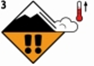 RISC ÎNSEMNAT (3)BUCEGIRISC ÎNSEMNAT (3)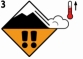 RISC ÎNSEMNAT (3)Gradul de riscStabilitatea stratului de zăpadăProbabilitatea de declanşare a avalanşelor5-foartemareInstabilitatea stratului de zăpadă este generalizată.Chiar şi pe pantele puţin abrupte se pot produce spontan numeroase avalanşe de mari, adesea chiar foarte mari dimensiuni.4-mareStratul de zăpadă este puţin stabilizat pe majoritatea pantelor suficient de înclinate*.Declanşarea avalanşelor este probabilă chiar şi printr-o slabă supraîncarcare**, pe numeroase pante suficient de înclinate. În anumite situaţii sunt de aşteptat numeroase declanşări spontane de avalanşe de dimensiuni medii şi adesea chiar mari.3-însemnatPe numeroase pante suficient de înclinate*, stratul de zăpadă este mediu sau puţin stabilizat.Declanşarea avalanşelor este posibilă chiar în condiţiile unei slabe supraîncărcări**, mai ales pe pantele descrise în buletin. În anumite situaţii sunt posibile unele declanşări spontane de avalanşe medii şi câteodată chiar mari.2-moderatPe anumite pante suficient de înclinate*, stratul de zăpadă este mediu stabilizat; în rest este stabil.Declanşările de avalanşe sunt posibile mai ales la supraîncărcări mari** şi pe unele pante suficient de înclinate ce sunt descrise în buletin. Nu sunt aşteptate declanşări spontane de avalanşe de mare amploare.1-redusStratul de zăpadă este în general stabilizat pe majoritatea pantelor.Declanşarea avalanşelor este posibilă doar izolat pe pantele foarte înclinate şi în cazul unei supraîncărcări mari**. Spontan se pot produce doar curgeri sau avalanşe de mici dimensiuni.